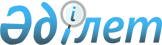 О внесении изменений и дополнения в решение маслихата района Шал акына Северо-Казахстанской области от 8 января 2020 года № 43/7 "Об утверждении бюджета Аютасского сельского округа района Шал акына на 2020-2022 годы"Решение маслихата района Шал акына Северо-Казахстанской области от 17 апреля 2020 года № 47/1. Зарегистрировано Департаментом юстиции Северо-Казахстанской области 17 апреля 2020 года № 6233
      В соответствии с пунктом 1 статьи 106, статей 109-1 Бюджетного кодекса Республики Казахстан от 4 декабря 2008 года и статьей 6 Закона Республики Казахстан от 23 января 2001 года "О местном государственном управлении и самоуправлении в Республике Казахстан", маслихат района Шал акына Северо-Казахстанской области РЕШИЛ:
      1. Внести в решение маслихата района Шал акына Северо-Казахстанской области "Об утверждении бюджета Аютасского сельского округа района Шал акына на 2020-2022 годы" от 8 января 2020 года № 43/7 (опубликовано 21 января 2020 года в Эталонном контрольном банке нормативных правовых актов Республики Казахстан в электронном виде, зарегистрировано в Реестре государственной регистрации нормативных правовых актов под № 5922) следующие изменения и дополнение:
      пункт 1 изложить в новой редакции:
       "1. Утвердить бюджет Аютасского сельского округа района Шал акына на 2020-2022 годы согласно приложениям 1, 2, 3 соответственно, в том числе на 2020 год в следующих объемах:
      1) доходы – 63 102 тысяч тенге:
      налоговые поступления – 4 591 тысяч тенге;
      неналоговые поступления – 0 тысяч тенге;
      поступления от продажи основного капитала – 0 тысяч тенге;
      поступления трансфертов – 58 511 тысяч тенге;
      2) затраты – 63 102 тысяч тенге;
      3) чистое бюджетное кредитование – 30 000 тысяч тенге:
      бюджетные кредиты – 30 000 тысяч тенге;
      погашение бюджетных кредитов – 0 тысяч тенге;
      4) сальдо по операциям с финансовыми активами – 0 тысяч тенге:
      приобретение финансовых активов – 0 тысяч тенге;
      поступления от продажи финансовых активов государства – 0 тысяч тенге;
      5) дефицит (профицит) бюджета – -30 000 тысяч тенге;
      6) финансирование дефицита (использование профицита) бюджета – 30 000 тысяч тенге:
      поступление займов – 30 000 тысяч тенге;
      погашение займов – 0 тысяч тенге;
      используемые остатки бюджетных средств – 0 тысяч тенге.";
      дополнить пунктом 4-1 следующего содержания:
       "4-1. Утвердить в бюджете Аютасского сельского округа на 2020 год кредиты из областного бюджета из средств внутренних займов на текущий ремонт подъездных путей к селу Аканбарак.";
      приложение 1 к указанному решению изложить в новой редакции согласно приложению к настоящему решению.
      2. Настоящее решение вводится в действие с 1 января 2020 года. Бюджет Аютасского сельского округа района Шал акына на 2020 год
					© 2012. РГП на ПХВ «Институт законодательства и правовой информации Республики Казахстан» Министерства юстиции Республики Казахстан
				
      Председатель сессии маслихата района Шал акына Северо-Казахстанской области 

Ы.Махметова

      Секретарь маслихата района Шал акына Северо-Казахстанской области 

О.Амрин
Приложениек решению маслихатрайона Шал акынаСеверо-Казахстанской областиот 17 апреля 2020 года № 47/1Приложение 1к решению маслихатрайона Шал акынаСеверо-Казахстанской областиот 8 января 2020 года № 43/7
Категория
Категория
Категория
Наименование
Сумма тысяч тенге 
Класс
Класс
Наименование
Сумма тысяч тенге 
Подкласс
Наименование
Сумма тысяч тенге 
1) Доходы:
63102
1
Налоговые поступления
4591
04
Налоги на собственность
4591
1
Налоги на имущество
33
3
Земельный налог
559
4
Налог на транспортные средства
3999
4
Поступления трансфертов
58511
02
Трансферты из вышестоящих органов государственного управления
58511
3
Трансферты из районных (городов областного значения) бюджетов
58511
Функциональная группа
Функциональная группа
Функциональная группа
Наименование
Сумма тысяч тенге
Администратор бюджетных программ
Администратор бюджетных программ
Наименование
Сумма тысяч тенге
Программа
Наименование
Сумма тысяч тенге
2) Затраты:
63102
01
Государственные услуги общего характера
12695
124
Аппарат акима города районного значения, села, поселка, сельского округа
12695
001
Услуги по обеспечению деятельности акима города районного значения, села, поселка, сельского округа
12695
04
Образование
668
124
Аппарат акима города районного значения, села, поселка, сельского округа
668
005
Организация бесплатного подвоза учащихся до ближайшей школы и обратно в сельской местности
668
07
Жилищно-коммунальное хозяйство
26846
124
Аппарат акима города районного значения, села, поселка, сельского округа
26846
008
Освещение улиц в населенных пунктах
23846
011
Благоустройство и озеленение населенных пунктов
3000
12
Транспорт и коммуникации
21767
124
Аппарат акима города районного значения, села, поселка, сельского округа
21767
013
Обеспечение функционирования автомобильных дорог в городах районного значения, селах, поселках, сельских округах
21767
13
Прочие
1126
124
Аппарат акима города районного значения, села, поселка, сельского округа
1126
040
Реализация мероприятий для решения вопросов обустройства населенных пунктов в реализацию мер по содействию экономическому развитию регионов в рамках Государственной программы развития регионов до 2025 года
1126
3) Чистое бюджетное кредитование
30 000
Бюджетные кредиты
30 000
12
Транспорт и коммуникации
30 000
124
Аппарат акима города районного значения, села, поселка, сельского округа
30 000
013
Обеспечение функционирования автомобильных дорог в городах районного значения, селах, поселках, сельских округах
30 000
Погашение бюджетных кредитов
0
4) Сальдо по операциям с финансовыми активами 
0
Приобретение финансовых активов
0
Поступления от продажи финансовых активов государства
0
5) Дефицит (профицит) бюджета
-30 000
6) Финансирование дефицита (использование профицита) бюджета
30 000
7
Поступления займов
30 000
01
Внутренние государственные займы
30 000
2
Договоры займа
30 000
16
Погашение займов
0
Категория
Категория
Категория
Наименование
Сумма тысяч тенге
Класс
Класс
Наименование
Сумма тысяч тенге
Подкласс
Наименование
Сумма тысяч тенге
8
Используемые остатки бюджетных средств
0
01
Остатки бюджетных средств
0
1
Свободные остатки бюджетных средств
0